Leggi matematiche, curve e funzioni. VerificaI.  Qui sotto trovi prima quattro funzioni e poi quattro grafici; associa ad ogni grafico la corrispondente funzione.A. y = 3x			D.  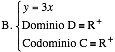 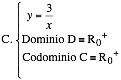 II. Quali fra le linee disegnate qui sotto non sono il grafico di una sola funzione? Motiva la scelta………………………………………………………………………………………………………………………………………………………………………………………………………………………………III. Correggi gli errori nelle seguenti frasiFunzione ………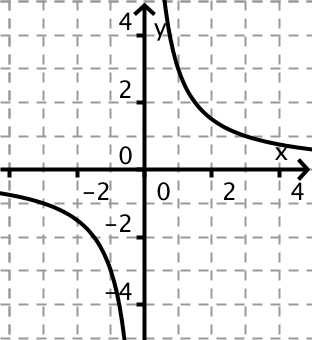 Funzione ……….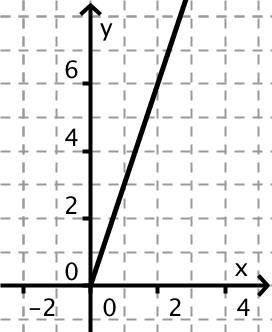 Funzione ……….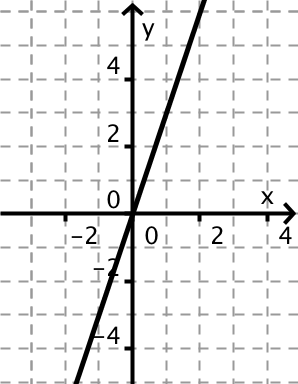 Funzione ……….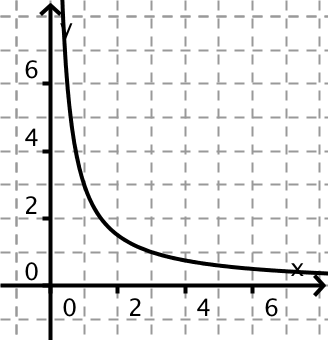 Grafico A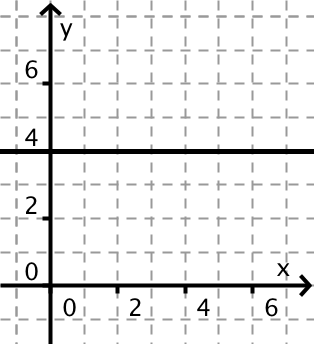 Grafico B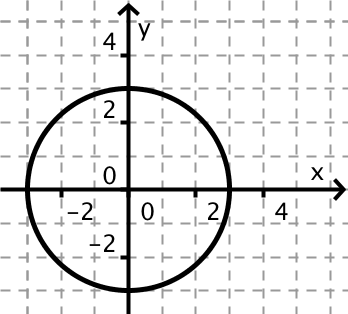 Grafico C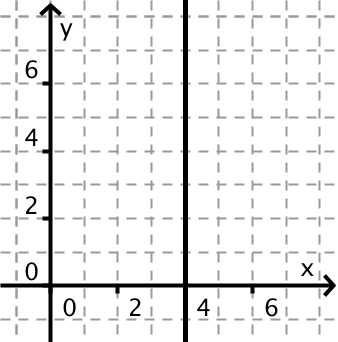 Grafico D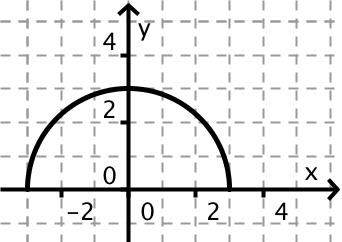 FraseCorrezioniIl condominio della funzioneLegge rettilineaProporzionalità diversaL’insieme R dei numeri interiL’inzieme R dei nummeri positivi